            BOSNA I HERCEGOVINA                                                    BOSNIA AND HERZEGOVINAFEDERACIJA BOSNE I HERCEGOVINE                   FEDERATION OF BOSNIA AND HERZEGOVINA           UNSKO-SANSKI KANTON                                                     THE UNA-SANA CANTON         OPĆINA BOSANSKA KRUPA                                       MUNICIPALITY OF BOSANSKA KRUPA              OPĆINSKI NAČELNIK                                                       MAYOR OF MUNICIPALITY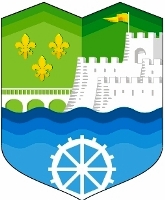 I Z V J E Š T A J o  ostvarivanju politike jedinice lokalne samouprave i radu Općinskog načelnika za 2017. godinuBosanska Krupa, mart 2018. godineS  A  D  R  Ž  A  JUvod ................................................................................................................. 3Budžet i finansije ............................................................................................ 4Lokalna uprava-općinske službe kao servis građana ................................ 5Obrazovanje, sport, kultura, mladi i NVO sektor.......................................... 8Infrastruktura i projekti ................................................................................. 12Javnost i transparentnost rada ................................................................... 14Zaključak ....................................................................................................... 15B  O  S  N  A   I  H  E  R  C  E  G  O  V  I  N  AFEDERACIJA    BOSNE   I   HERCEGOVINEU  N  S  K  O  -  S  A  N  S  K  I    K A N T O N             OPĆINA  BOSANSKA  KRUPA             OPĆINSKI  NAČELNIKNa osnovu člana 27. stav 1. tačka i) Zakona o lokalnoj samoupravi Unsko-sanskog kantona („Službeni glasnik Unsko-sanskog kantona“, broj: 8/11) i člana 45. tačka 13. Statuta Općine Bosanska Krupa-prečišćen tekst 1 („Službeni glasnik Općine Bosanska Krupa“, broj 10/17) Općinski načelnik općine Bosanska Krupa, Općinskom vijeću podnosi:I Z V J E Š T A J o ostvarivanju politike jedinice lokalne samouprave i radu Općinskog načelnika za 2017. godinuI  U V O DNa osnovu člana 27. stav 1. tačka i) Zakona o lokalnoj samoupravi Unsko-sanskog kantona („Službeni glasnik Unsko-sanskog kantona“, broj: 8/11) i člana 45. tačka 13. Statuta Općine Bosanska Krupa - prečišćen tekst 1 („Službeni glasnik Općine Bosanska Krupa“, broj: 10/17) Programom rada Općinskog načelnika za 2017. godinu i Programa rada Općinskog vijeća za 2017. godinu, a u cilju poštivanja ustavnosti, zakonitosti i javnosti u provođenju općinske politike, načelnik Općine dužan je izvještavati Općinsko vijeće o provedenim aktivnostima i obavljenim poslovima iz djelokruga lokalne samouprave i prenesenih poslova kantonalne uprave. Općinski načelnik je nadležan za provođenje općinske politike i izvršavanje općinskih propisa, kao i obavljanje svih dužnosti koje na općinu prenesu kantonalne i federalne vlasti. Zakon o principima lokalne samouprave u Federaciji BiH, te Zakon o lokalnoj samoupravi Unsko-sanskog kantona jasno definiše da općina ima pravo, osim vlastite nadležnosti ustanovljene Ustavom, baviti se i svim pitanjima od lokalnog značaja koja nisu isključena iz njene nadležnosti, niti dodijeljena u nadležnost nekoj drugoj vlasti na osnovu Ustava i zakona. U cilju poštivanja ustavnosti, zakonitosti i javnosti u provođenju općinske politike, načelnik Općine Bosanska Krupa dužan je izvještavati Općinsko vijeće o provedenim aktivnostima i obavljenim poslovima iz djelokruga lokalne samouprave i prenesenih poslova sa viših nivoa vlasti. Radom Jedinstvenog općinskog organa uprave rukovodi Općinski načelnik, kao organ izvršne vlasti u Općini, a u skladu sa Ustavom, zakonima, Statutom i drugim važećim propisima. Rukovođenje Jedinstvenim organom uprave, Općinski načelnik ostvaruje putem šefova službi, koji neposredno rukovode službama za upravu. U izvještajnom periodu aktivnosti Općinskog načelnika i Jedinstvenog općinskog organa uprave Općine Bosanska Krupa bile su usmjerene, kako na redovne (Programom rada utvrđene zadatke), tako i na vanredne poslove koji su se pojavljivali u toku rada. Aktivnosti Općinskog načelnika su u svakom trenutku bile usmjerene na poboljšanje položaja Općine kao jedinice lokalne samouprave, te podizanje kvaliteta života građana općine na viši nivo.AKTIVNOSTI OPĆINE BOSANSKA KRUPA I OPĆINSKOG NAĈELNIKA U 2017. GODINIU toku izvještajnog perioda Općinski načelnik je, u okviru svog djelokruga, obavljao izvršne poslove iz samoupravnog djelokruga općine koji su mu povjereni zakonom, utvrđivao je prijedloge općih akata koje donosi Općinsko vijeće, davao mišljenje o prijedlozima odluka i drugih akata, izvršavao i osiguravao izvršavanje općih akata općinskog vijeća, prostornih i urbanističkih planova te drugih akata Općinskog vijeća, upravljao nekretninama i pokretninama u vlasništvu Općine kao i prihodima i rashodima Općine, utvrdio način godišnjeg budžeta Općine, usmjeravao djelovanje Jedinstvenog općinskog organa uprave u obavljanju poslova iz samoupravnog djelokruga Općine, nadzirao njihov rad, te obavljao i druge poslove u skladu sa zakonom, statutom Općine i aktima Vijeća. Prilikom realizacije programskih zadataka pridržavao sam se Ustava, zakona, Statuta Općine Bosanska Krupa, odluka i stavova Općinskog vijeća Bosanska Krupa.Polazeći od utvrđenog Programa rada, te od normativnog sadržaja nadležnosti Načelnika kao izvršnog organa, ovaj izvještaj predstavlja pregled aktivnosti koje su se poduzele u 2017. godini. Tačnije, prikazane su glavne aktivnosti u radu Načelnika prema područjima djelovanja i djelokruga izvršnih poslova.Načelnik, šefovi službi, direktori javnih preduzeća i javnih ustanova, uz dobru saradnju sa općinskim vijećnicima, a svako u okviru svojih nadležnosti, sudjelovali su u izvještajnom periodu u oblikovanju i realizaciji postojećih, ali i nizu novih projekata, a sve u cilju stvaranja boljeg standarda građana. S tim u vezi, doneseno je niz odluka, pokrenuto i realizirano niz projekata, o čemu se više detalja nalazi u nastavku izvještaja.Ključni ciljevi iz Programa rada Općinskog načelnika za 2017. godinu uspješno realizovani. Izvršeni su i najvažniji zadaci općinskih službi koji su od općeg ili zajedničkog interesa pojedinih kategorija građana i njihovih asocijacija, mjesnih zajednica i lokalnog biznisa na kojima sam se zajedno sa svojim saradnicima, državnim službenicima i zaposlenicima neposredno angažovao.Osim propisanih i programom utvrđenih zadataka i obaveza, prioritet u radu bilo je kontinuirano djelovanje na unapređenju poslovanja, te što kvalitetnijem i efikasnijem komuniciranju i rješavanju zahtjeva građana. Kroz nadležnosti načelnika u obavljanju poslova iz zakonom određenog samoupravnog djelokruga u nastavku ovog izvještaja daje se pregled izvršenih poslova, a koje se odnose na oblast lokalne uprave, Obrazovanje, sport, kultura, mladi i NVO sektor, Civilno društvo i Kapitalni projekti i infrastruktura.Aktivnosti Općinskog načelnika i Jedinstvenog općinskog organa uprave Općine Bosanska Krupa u 2017. godini bile su usmjerene u slijedećim pravcima:II  BUDŽET I FINANSIJE U Općini Bosanska Krupa Budžet za 2017. godinu je usvojen  u mjesecu februaru 2017. godine. Bez obzira na brojne poteškoće, uspjeli smo ostvariti stabilizaciju Budžeta, uskladiti trošenje sredstava sa prilivom prihoda, te redovno izvršavati svoje obaveze, što je rezultat kontinuirane štednje i racionalne potrošnje budžetskih sredstava. Maksimalna pažnja posvećena je budžetskoj disciplini i uspostavljanju sistema kontrole finansijskog poslovanja, te transparentnosti rada organa uprave u svim vidovima. Sve glavne prioritete u rashodima Općina Bosanska Krupa je realizirala. Općinska administracija se kontinuirano pridržava usvojenog Programa mjera štednje, kojim je propisana disciplina u trošenju i savjestan odnos prema budžetskim sredstvima, a i dalje su zastupljene uštede u svim segmentima. Redovno se podnosi i objavljuje detaljan izvještaj o utrošku tekuće budžetske rezerve, što je odraz opće opredijeljenosti da se osigura puna transparentnost utroška budžetskog novca.III  LOKALNA UPRAVA – OPĆINSKE SLUŽBE KAO SERVIS GRAĐANAU proteklom periodu smo uspostavili efektivnu, efikasnu i odgovornu općinsku upravu prilagođenu potrebama građana i poslovnih subjekata. Omogućili smo građanima i pravnim licima da što efikasnije i jednostavnije ostvaruju svoja prava i izvršavaju svoje obaveze, poboljšali smo protok informacija unutar administracije, te prema građanima i poslovnim subjektima. I tokom 2017. godine nastavili smo intenzivno raditi na putu ka novoj i modernoj lokalnoj administraciji na temelju novih tehnologija, znanja, vještina i procesnog pristupa. Prioritetan cilj je stvaranje efikasnije općinske uprave. Svaki zaposlenik u administraciji Općine mora biti odgovoran i svjestan da postoji zbog građana, privrednih i drugih subjekata, te da mu je glavni zadatak profesionalna, stručna, kvalitetna i brza usluga. Općina Bosanska Krupa nastavlja razvijati koncept savremenih administracija koji kaže “Putuju podaci, a ne građani”. Naš cilj je elektronska uprava. Temeljni posao na tom putu je završen, ostaju dogradnja, upotpunjavanje, otklanjanje slabosti i poboljšanja. Imamo neposredan uvid u trajanje svakog predmeta, pa službama i referentima, kao i administraciju u cjelini. Nastojimo pojednostaviti sve administrativne postupke koji se odnose na izdavanje dozvola, uvjerenja, saglasnosti i ostalih akata na nivou općine. U Bosanskoj Krupi je obezbijeđeno besplatno pravno savjetovanje iz oblasti građanskih prava. Besplatna pravna pomoć građanima se pruža u zgradi Općine Bosanska Krupa, jednom mjesečno, od 9,00 sati. U svrhu pružanja besplatne pravne pomoći Općina Bosanska Krupa je obezbijedila prostor.Uzeli smo aktivno učešće i u radu Saveza općina i gradova FBiH, te nastavili saradnju sa drugim općinama, kako u zemlji tako i u inostranstvu. U Centru za pružanje usluga u 2017. godini izvršene su 24.216 ovjere potpisa, rukopisa i prijepisa, te autentičnosti rukopisa ili potpisa na punomoći, formirano je 12.985 predmeta pod nazivom AP, UPI i UPII, izdato je 22.123 izvoda, potvrda i uvjerenja iz matičnih evidencija, arhivirano je ukupno 10.619, izvršeno je 3.490 elektronskih provjera podataka građana u matičnim knjigama i dr.., dostava podnesaka 16.878. u registar pasa po zahtjevima stranaka ukupno upisano, odnosno izdate su 102 potvrde o registraciji.Tokom 2017. godine na području općine Bosanska Krupa obavljeno je 218 vjenčanja. Ažuriranje centralnog biračkog spiska Općine Bosanska Krupa je u završnoj fazi. U narednom periodu potrebno je poduzeti dodatne aktivnosti na jačanju mjesnih zajednica i doprinijeti njihovom efikasnijem radu u službi građana. Ukupno je provedeno 25 postupaka odobravanja jednokratne novčane pomoći porodiljama u skladu sa Pravilnikom o visini i načinu isplate jednokratne novčane pomoći porodiljama.U okviru lokalne uprave, a u skladu sa Programom rada, u izvještajnoj godini, urađeni su i slijedeći poslovi: radilo se na završetku izrade informacionog sistema za praćenje svih projekata na nivou lokalne zajednice, u cilju obezbjeđenja finansijskih sredstava za realizaciju projekata, radilo se na izradi projektnih aplikacija i apliciranje prema međunarodnim organizacijama i donatorima, kroz brojne projekte na nivou BiH, ali i u okviru prekogranične saradnje, radilo se na stvaranju energetski efikasne općine, koja će i na tom polju biti u stanju nositi se sa evropskim standardima, kontinuirano se radilo stručnom osposobljavanju i usavršavanju uposlenika, i dalje smo davali punu podršku lokalnom privrednom razvoju, planiranju, projektovanju i vođenju svih infrastrukturnih i drugih projekata u općini, unapređenju i osnaživanju saradnje sa poduzetnicima, podršci razvoju poljoprivrede i ruralnih područja, nastavku primjene programa štednje u organima uprave i drugim institucijama i organima koji se finansiraju iz budžeta općine, radili smo na poboljšanju usluga javnog sektora na nivou lokalne zajednice u oblasti komunalnih poslova i zaštite okoliša, društvenih djelatnosti, kulture, sporta, medija itd, inoviranju socijalnih programa i brige za ugrožene i kategorije u stanju socijalne potrebe, boračku populciju, raseljena lica i izbjeglice, nastavili sa održavanjem svih javnih, zelenih i rekreativnih površina, kao i kontinuiranom održavanju i uređivanju svih drugih zelenih površina, u oblasti rekonstrukcije puteva nastavili sa započetim projekatima rekonstrukcije puteva, te radili na novim projektima, konstantno se radilo na praćenju stanja priprema za zaštitu i spašavanje od prirodnih i drugih nesreća na području općine i preduzimale pravilne, stručne, efikasne i blagovremene mjere, sa Uredom BHMAC-a kontinuirano se radilo na predlaganju i praćenju projekata deminiranja, tehničkog izviđanja i trajnog obilježavanja rizičnih površina od mina na području općine, vršeno je prikupljanje podataka o kontaminiranim površinama od mina, obradu podataka i kandidovanje projekata za obilježavanje i deminiranja nadležnim institucijama; obavljani su i poslovi: praćenje klimatoloških prilika na području općine (mjerenje temperaturne vrijednosti zraka, praćenje vodostaja svih rijeka, snježnog pokrivača, praćenje pojava klizišta, evidentiranje novih i predlaganje preventivnih mjera za zaštitu i spašavanje ljudi i materijalnih dobara); konstantno se koordiniralo i pružala pomoć mjesnim zajednicama, preduzećima i drugim pravnim licima u organizovanju i planiranju zaštite i spašavanja ljudi i materijalnih dobara od prirodnih i drugih nesreća, pratile klimatološke prilike na području općine (mjerenje temperaturne vrijednosti zraka, praćenje vodostaja svih rijeka, te snježnog pokrivača). Nastavili smo sa realizacijom obaveza utvrđenih Memorandumom o saradnji u projektu PRO-Budućnost. Projekt provodi CRS (Catholic Relief Services) u saradnji sa Fondacijom Mozaik, Caritasom Biskupske konferencije Bosne i Hercegovine, Forumom građana Tuzla i Helsinškim parlamentom građana. Cilj projekta je izgradnja povjerenja među građanima svih etničkih skupina u Bosni i Hercegovini.Komunalna problematika je bila i ostala ključna oblast za općinu, kao osnova  jedinice lokalne uprave. Održavanje puteva, gradskih ulica i drugih javnih površina obavljalo se najkvalitetnije, a u skladu sa raspoloživim sredstvima u ljetnom i u zimskom periodu. Napominjemo da je proširena mreža puteva koji su obuhvaćeni ljetnim i zimskim održavanjem. Potpisan je sporazum o održavanju dijela lokalnih i nekategorisanih cesta u sklopu zimske službe sa mjesnim zajednicama u skladu sa Programom zajedničke komunalne potrošnje.Bitno je naglasiti da nam je u proteklog godini Općina Ottakring iz Beča poklonila vozilo za prikupljanje i odvoz otpada.U toku izvještajnog perioda u prostornoj oblasti obavljali su se poslovi planiranja i uređenja prostora, priprema i provođenje planskih akata, analiza postojeće prostornoplanske dokumentacije i iniciranje njene izmjene, vođenje upravnog postupka u predmetima izdavanja urbanističke saglasnosti, odobrenja za građenje i upotrebu objekata, obnovu i sanaciju stambenog fonda kao i objekata u vlasništvu općine.U 2017. godini općinske službe za upravu realizovale su veliki broj poslova i zadataka, a obim i efikasnost u rješavanju zaprimljenih  predmeta u upravnom rješavanju će biti prikazan u posebnom izvještaju o radu Jedinstvenog općinskog organa uprave općine Bosanska Krupa za 2017. godinu i bit će razmatran kao posebna tačka dnevnog reda na sjednici Općinskog vijeća. U izvještajnom periodu smo istrajali na kontinuiranim mjerama štednje u potrošnji papira, kancelarijskog materijala, kopiranja i umnožavanja (koje je isključivo u vlastitoj režiji) i svih drugih sitnih rashoda. Vozni park općine korišten je racionalno i u okvirima predviđene potrošnje. U oblasti ljudskih resursa, može se reći da je stanje zadovoljavajuće. Izvršeni poslovi realizovani su sa postojećim materijalno tehničkim sredstvima. U izvještajnoj godini kontinuirano se radilo na poboljšanju u organizaciji i funkcionisanju općinske uprave u skladu sa evropskim standardima.Kako je Općinski načelnik zajedno sa službama u najvećoj mjeri predlagač akata iz Programa rada Općinskog vijeća Bosanska Krupa, pravovremeno i maksimalno efikasno pripremali smo predmetne materijale. Naravno, osim planiranih aktivnosti u ovom segmentu, Općinsko vijeće razmatralo je i nove normativne i druge akte za čijom izradom se ukazala potreba. Osim toga, svi općinski propisi su se redovno usklađivali, na nivou svake službe, sa izmjenama i dopunama zakonske regulative. Međusobni odnosi Općinskog vijeća većinom su se zasnivali na principima međusobnog uvažavanja i saradnje, mada je ponekad to izostajalo, uz pojedinačnu odgovornost za ostvarivanje vlastitih nadležnosti i zajedničku odgovornost za funkcionisanje i razvoj općine. Kroz vlastiti angažman, koordinaciju i usmjeravanje rada službi općinske uprave, drugih organa i komisija, urađen je najveći dio posla i obaveza u izvršavanju odluka i zaključaka Općinskog vijeća. IV  LOKALNI EKONOMSKI RAZVOJ I POLJOPRIVREDAU 2017. godini nastavljene su aktivnosti oko stvaranja što povoljnijeg poslovnog ambijenta, radi ulaganja domaćeg i stranog kapitala na području općine Bosanska Krupa, kao i otvaranja novih radnih mjesta. Bosanska Krupa je postala prepoznatljiva općina po povoljnom poslovnom okruženju, a posebnu pažnju zaslužuje širok spektar pogodnosti koje su omogućene investitorima. Općina Bosanska Krupa nastoji razvijati poduzetničku svijest među mladim i nezaposlenim ljudima, te na taj način uticati na smanjenje stope nezaposlenosti na području naše općine. Također, nastojimo intenzivnije razvijati poljoprivrednu proizvodnju, podsticati poljoprivredne proizvođače kako bi proizveli značajnije količine poljoprivrednih proizvoda za vlastite potrebe i za potrebe tržišta, te na taj način obezbijedili egzistenciju sebi i svojoj porodici. U cilju poboljšanja ekonomskog razvoja općine Bosanska Krupa kontinuirano radimo na iznalaženju potencijalnih investitora koji su spremni ulagati na području naše općine, organiziramo sastanke sa privrednicima radi otklanjanja prepreka za razvoj privrede i nova zapošljavanja, promovišemo razvoj poduzetništva i obrta, aktivno sarađujemo sa privatnim sektorom i iznalazimo nove mogućnosti za poboljšanje ambijenta za razvoj poduzetništva, kreiranjem budžeta i programa utroška sredstava težimo da se dio socijalnih izdvajanja pretvori u poduzetničku podršku, dajemo značaj vlastitom učešću poljoprivrednih proizvođača i poduzetnika, pružamo maksimalnu podršku lokalnom biznisu s ciljem da u najkraćem roku i na jednom mjestu poduzetnik riješi svoje zahtjeve, koji se tretiraju kao zahtjevi visokog prioriteta u radu općinskih službi, pružamo podršku postojećim poslovnim djelatnostima i motivišemo potencijalne poduzetnike na što ranije započinjanje novih poslova, u budžetu i programima planiramo podsticaje za razvoj start up biznisa i poljoprivrede radi motivisanja građana za otpočinjanje vlastitog biznisa, gradimo infrastrukturu u poslovnoj zoni, radi ponude zainteresovanim investitorima identificirali smo slobodne lokacije za gradnju, poduzimamo aktivnosti oko izmjene prostorno-planske dokumentacije, kako bi stvorili što povoljnije uslove za razvoj privrede, radimo na realizaciji programa razvoja turizma i korištenja turističkih potencijala, radimo na jačanju veza sa stanovništvom u dijaspori i dr.Bitno se osvrnuti i na projekt Poslovna zona Pilana. Naime, 2011. godine se počelo raditi na projektu rješavanja firme „Šip Une“ i formiranju Poslovne zone Pilana s ciljem da se potakne razvoj proizvodnje i da se da nov zamah stvaranju poduzetničke klime koja će poticajno djelovati na privlačenje novih firmi iz zemlje i inostranstva i njihovih ulaganja u Bosansku Krupu, poboljšati ekonomsko i socijalno stanje stanovništva i općine zapošljavanjem ljudi, povećati učinkovitost saradnje općine i poduzetnika i time povećati sposobnost općine i lokalnih područja za razvoj. Uloženo je puno truda, vremena, novca, ali se i isplatilo, jer vizija i cilj su ostvareni, danas imamo Poslovnu zonu u kojoj svoje objekte priprema, gradi i proširuju privredni subjekti s područja naše općine, kantona i inostranstva od kojih već 9 uveliko posluje u ovoj Zoni. Međutim, nije se stalo na ovome, konstantno se radi na modernizaciji Poslovne zone, te privlačenju investitora. Uporno, kontinuirano i svesrdno zalaganje Općine Bosanska Krupa na unapređenju i poboljšanju ambijenta za ulaganja postalo je prepoznatljivo obilježje ove lokalne zajednice. V OBRAZOVANJE, SPORT, KULTURA, MLADI I NVO SEKTOR ObrazovanjeU oblasti obrazovanja već osmu godinu zaredom realizujemo projekt stipendiranja svih studenata sa područja naše općine. Za prošlu školsku godinu potpisali smo ugovore sa svim redovnim studentima sa područja naše općine o cjelogodišnjem stipendiranju, a u sklаdu sа kriterijimа zа dodjelu stipendijа dodjeljene su 145 stipendije. Općina je i u ovoj izvještajnoj godini sufinansirala prijevoz učenika putnika koji pohađaju srednju školu i to: za djecu bez jednog ili oba roditelja, subvencioniranje prijevoza za sve učenike putnike u visini od 30%, za djecu bez jednog roditelja obezbijedili subvenciju od 50%, a bez oba roditelja prijevoz se finansira u iznosu od 100 %. Nastavili smo sa realizacijom projekta kupovine i dodjele udžbenika djeci iz socijalno ugroženih porodica. Proteklih godina u budžetu Općine planirana su sredstva za po petnaest kompleta novih knjiga i na taj način je stvoren revolving fond. Svaki učenik koji sačuva knjige i vrati ih naredne školske godine dobija drugi komplet. U izvještajnom periodu smo radili i na održavanju školskih objekata, izvršili nabavku vozila za učenike iz V. Dubovika i Zalina, podržali sve manifestacije osnovnih škola.Iz Budžeta Općine za ove namjene je izdvojeno oko 177.089,40 KM. SportU Budžetu Općine Bosanska Krupa osigurana su sredstva za rad i sufinansiranje programa različitih sportskih klubova i udruženja, te redovnu djelatnost Sportskog saveza općine. Redovna djelatnost i sportske aktivnosti udruženja iz oblasti sporta (su)finansirane su sredstvima Budžeta za 2017. godinu. Općina Bosanska Krupa kontinuirano prati stanje sportske infrastrukture.Subvencionirali smo sportske manifestacije, takmičenja i turnire.Iz Budžeta Općine u izvještajnoj godini za ove namjene je izdvojeno oko 125.960,00 KM.KulturaU oblasti kulture koja obuhvata sve oblike stvaralaštva, prenošenja i očuvanja kulturnih vrijednosti, Općina je većinu svojih aktivnosti usmjerila na stvaranje mogućnosti za razvoj kulturnih djelatnosti i obezbjeđenje uslova za stvaranje, prenošenje i dostupnost kulturnih vrijednosti građanima općine Bosanska Krupa.Uspostavljena je neposredna saradnja sa ustanovama i institucijama kulture u realizaciji utvrđenih i usvojenih projekata i programa, a vršen je i nadzor nad njihovom realizacijom. I u izvještajnoj godini, kao i u godinama iza nas, na području općine odvijale su se raznovrsne kulturne aktivnosti od kojih ćemo istaći najznačajnije. Uspješno je realizovan porojekt ”Bosanska Krupa - grad malih sajmova”, organizovani su sajmovi knjiga, organske proizvodnje, ljekobilja i meda, te sajam narodnih rukotvorina. Održan je i peti po redu Novogodišnji sajm.  Obilježena je i dječija Nova godina uz druženje s Djeda Mrazom i podjelom novogodišnjih paketića. Kako i nekoliko posljednjih godina organizovan je doček Nove godine na otvorenom.Kao i svake godine, obilježeni su svi značajni datumi: Dan nezavisnosti BiH, Dan IDČ “Faraoni“, Dan Armije R BiH, Dan otpora agresiji na općinu Bosanska Krupa, Dan oslobađanja Kobiljnjaka, Dan prve zakletve TO, Dan Patriotske lige BiH, Godišnjica pogibije komandanta Mirsada Crnkića, Bitka za Osmaču, Dan oslobađanja Ćojluka, Dan genocida u Srebrenici, Obilježavanje bitke za Crkvinu, Dan 511. Slavne bbr., Dan šehida, Dan oslobođenja Bosanske Krupe, Dan slamanja ofanzive na Plavno i Joju,  Dan uspostavljanja mostobrana Ostružnica, te Dan državnosti BiH. U okviru septembarskih dana slobode održane su i radničke sportske igre. Održana je 47. Likovna kolonija Krušnica, općinska smotra znanja i sposobnosti, 24. Književni susreti „Stazama djetinjstva“ Bosanska Krupa, memorijalni turniri Ćojluk, Mirsad Crnkić i Crkvina. I u 2017. godini Općina je uzela znatno učešće međunarodne Una regate. Održani su i Unski lađari na jednom visokom nivou i uz veliki broj učesnika i posjetilaca. Na svečan i dostojanstven način obilježeni su septembarski dani slobode i 17. septembar - Dan općine Bosanska Krupa. Proslava godišnjice od formiranja 511. slavne bbr. je održana uz prisustvo velikog broja boraca i građana.  Upriličena je i osma po redu „Večer sevdaha“, također je održana i 10. Regionalna smotra horskog stvaralaštva i 10. Regionalna smotra folklornog stvaralaštva, uz znatan angažman nosioca projekta KUD „Grmeč“ kao i Međunarodni festival folklora u Bosanskoj Otoci uz KUD „Mladost“. Sredstvima Budžeta Općine Bosanska Krupa za 2017. godinu (su)finansirani su programi institucija i udruženja iz oblasti kulture i to:KUD „Grmeč“ Bosanska Krupa,KUD „Mladost“ Bosanska Otoka,KUD „Stari grad“ Bosanska Krupa,KUD „Jezerski“ Jezerski,JU „Centar za kulturu, obrazovanje i informisanje“ Bosanska Krupa.Za ove namjene iz Budžeta Općine izdvojeno je oko 72.501,00 KM.MladiNastavili smo sa realizacijom programa Omladinska banka, potpisan Sporazum o saradnji i Deklaracija Mreže omladinskih banaka u okviru programa „Omladinska banka BiH“. Također smo nastavili sa realizacijom Sporazuma za realizaciju programa omladinskih start-up biznisa potpisanim sa Insitutom za razvoj mladih KULT, te smo okončali i treći po redu javni poziv za finansiranje najboljih omladinskih start-up biznisa u Bosanskoj Krupi. Program koji provodi Općina za cilj ima poboljšanje i jačanje mehanizma podrške omladinskom preduzetništvu u lokalnoj zajednici, otvaranje novih radnih mjesta dodjeljivanjem finansijskih sredstava i pružanjem savjetodavne podrške mladim preduzetnicima. Ideja koja se prijavljivala morala se obraditi kao biznis plan u bilo kojoj djelatnosti osim trgovine i ugostiteljstva, izuzev originalnih ideja vezanih za turizam i domaće proizvode, pod uslovom da se realizuje na području općine Bosanska Krupa. Projekti koji su u izvještajnoj godini odabrani po okončanju javnog poziva su: „Solarni paneli/sistemi“-projekt se odnosi na obnovljivie izvore energije, tačnije o proizvodnji solarnih fotonaponskih panela, „Vrtić Djetinjstvo“- projekt se zasniva na inovativnom pristupu djeci, ishtana djece bazirana na domaćoj proizvodnji i projekt „Vobler“ je vlastiti biznis koji se odnosi na preradu drveta, proizdvodnju namjenskih proizvoda kao što su igračke za vrtić, namjenske proizvode za ribare, zatim pomagala za starije osobe, pomagala za pčelarstvo itd.  Općina Bosanska Krupa već jedanaestu godinu zaredom sa Udruženjem Infohouse realizuje projekt Volontiraj-kreditiraj čiji cilj je da se svake godine pruži prilika mladima da u radnoj sredini steknu nova iskustva koja će biti od praktičnog značaja u njihovoj profesionalnoj budućnosti, zarade novac i odluče o raspodjeli sredstava s ciljem razvijanja odgovornosti i brige za druge. Općina Bosanska Krupa je i ove godine u Jedinstveni općinski organ uprave primila tri učenika. U izvještajnoj godini iz Budžeta Općine sufinansirani su i projekti/programi za mlade. Podržane su sve manifestacije koje su organizovali mladi, a održana je i tradicionalna  Maturijada za srednjoškolace. U organ uprave je u izvještajnoj godini  za obavljanje volonterske prakse primljeno 4 volontera, čime mladi ljudi stiču uslove za samostalno obavljanje poslova i zadataka za koja su se školovali. Iz Budžeta Općine tokom izvještajne godine subvencionirali smo prijem volontera u javna preduzeća i javne ustanove.	Ukupno u izvještajnoj godini iz Budžeta Općine za ove namjene je izdvojeno oko 92.992,00 KM.NVO sektorProjekte, programe, te rad Udruženja roditelja djece sa posebnim potrebama „Ada“ Bosanska Krupa, Udruženja Reis „Džemaludin Čaušević, Udruženje „Aktiv žena“ Otoka, Udruženje „Vakat“ Jezerski, Udruženje dijabetičara Bosanska Krupa, Udruženje pčelara „Lipa“, Udruženje planinarsko društvo „Grmeč“, humanitarna udruženja i Crveni križ, kao i drugih nevladinih organizacija smo sufinansirali iz Budžeta Općine. Podržane su sve manifestacije koje su organizovali nevladina udruženja.Iz Budžeta Općine za ove namjene je izdvojeno oko 16.300,00 KM.PenzioneriU saradnji sa JU „Centar za socijalni rad“ Bosanska Krupa i Udruženjem penzionera iz Bosanske Krupe, a u cilju pomoći penzionerima kao pripadnicima najugroženije kategorije stanovništva u općini, iz sredstava Budžeta Općine Bosanska Krupa za 2017. godinu, kao i prošle godine, socijalno ugroženim penzionerima tokom čitave godine dodjeljivana su sredstva za jednokratne pomoći za nabavku ogrjeva, prehrane i drugih nužnih potreba. Pored navedenog finansijski je potpomognut rad i aktivnosti ovog Udruženja.Za ovu namjenu iz Budžeta Općine je izdvojeno oko 10.410,00 KM.Boračka populacija u konceptu lokalne samoupraveU oblasti dopunskih prava branilaca i članova njihovih porodica u skladu sa općinskom Odlukom o pravu na oslobađanje od obaveze plaćanja taksa i naknada za branioce i članove njihovih porodica tokom 2017. godine rješavani su zahtjevi za oslobađanje od obaveze plaćanja naknade za uređenje gradskog građevinskog zemljišta, naknade iz osnova prirodnih pogodnosti (renta) i naknade za dodijeljeno gradsko građevinsko zemljište branilaca i članova njihovih porodica i drugim zahtjevima ukupno 25 zahtjeva. Odluka o općinskim administrativnim taksama je u potpunosti primjenjena na ove kategorije. U izvještajnom periodu radili smo na održavanju šehidskih spomen obilježja, spomen sobe, šehitluka. U cilju olakšanja rada boračkih udruženja obezbijeđeno je korištenje općinskih prostorija bez naknade. Obezbijeđena su nužna sredstva:za funkcionisanje boračkih udruženja,za rješavanje stambenih potreba najugroženijih,  za jednokratne pomoći.Osim navedenog subvencionirali smo sve manifestacije, te programe iz ove oblasti i ukupno iz Budžeta Općine za ovu namjenu je izdvojeno oko 69.753,00 KM.VI  INFRASTRUKTURA PROJEKTIInvesticiona ulaganja na području općine u prošloj godini bazirana su na sredstvima općinskog Budžeta, sredstvima federalne i malim dijelom kantonalne vlasti.           Pregled najvažnijih realiziranih kapitalnih projekata u 2017. Godini:Pored navedenog, početkom izvještajne godine je realizovan projekt zatvaranja i sanacije deponije Krivodol. Općina Bosanska Krupa je jedna od četiri lokalne zajednice u Federaciji BiH koja je dobila grant kroz projekt IPA 2011 kandidovanog preko Federalnog ministarstva okoliša i turizma, a koji se realizuje preko Svjetske banke. Bosanskoj Krupi je početkom 2014. godine Evropska unija odobrila grant sredstva u iznosu od 1.434.000,00 eura koja trebaju biti utrošena na sanaciju deponije Krivodol. Pored ulaganja u kapitalne projekte ulagali smo i u realizaciju drugih projekata, kao i prižali podršku za realizaciju projekta i to:Općina Bosanska Krupa je jedna od 18 općina je odabrana za realizaciju MEG projekta-Projekta općinskog okolišnog i ekonomskog upravljanja. Tokom prve četverogodišnje faze projekta, pružit će se podrška organima lokalne vlasti u unapređenju kvaliteta i dostupnosti javnih usluga i infrastrukture za građane, među kojima su i socijalno najugroženije kategorije stanovništva. Osim toga, planirana je i saradnja sa privatnim sektorom u svrhu podrške otvaranju novih radnih mjesta.  	Općina je aplicirala i prošla u prvom krugu po javnom pozivu koji je raspisala Međunarodna organizacija rada u okviru projekta koji finansira EU "Podrška lokalnim partnerstvima za zapošljavanje u Bosni i Hercegovini" Projekat je dio šire podrške EU lokalnom razvoju i zapošljavanju u BiH. Projekt provodi Međunarodna organizacija rada (ILO) sa ciljem da podrži samoodržive, partnerski vođene aktivnosti u okvirima tržišta rada na lokalnom nivou, kako bi se povećao pristup formalnom zapošljavanju.VII  JAVNOST I TRANSPARENTNOST RADA   U radu Općinskog organa uprave kao jedno od značajnih pitanja je i pitanje transparentnosti rada i dostupnosti informacijama građanima, privrednim subjektima i drugim subjektima o pitanjima za koje imaju interes. Isto se ogleda u dosljednoj primjeni Zakona o slobodi pristupu informacijama, učešću javnosti u svim postupcima za koje je zakonom propisano uključenje javnosti (javni uvid, javne rasprave, i sl.), provođenje anketa, primjedbe, prijedlozi i mišljenja. Stepen ostvarene demokratičnosti u jednoj zajednici mjeri se, između ostalog, i učešćem građana u procesu donošenja odluka koje su od općeg interesa. Kako bismo osigurali osnovne pretpostavke za uključivanje građana u ove procese, trudili smo se u proteklom periodu da kontinuirano izvještavamo o svim aktivnostima općinskog organa uprave, a uspostavljali smo i alate dvosmjerne komunikacije kako bi se čuo glas građana. Naš cilj je od građana dobiti povratne informacije. Stoga, građane pozivamo da putem alata komuniciranja (društvene mreže, web-stranica Općine, kutija za komentare i žalbe u prijemnoj kancelariji itd.) iskažu svoje mišljenje, sugestiju, kritiku ili primjedbu koja se odnosi na rad općinskih službenika.Službena web-stranica je redovno ažurirana, redovno se na adrese pedesetak najznačajnijih medijskih kuća i novinara šalju informacije iz Općine, svakodnevno smo bili na usluzi novinarima i dr.. Sve one inicijative, sugestije, prijave, pohvale i kritike koje su dobronamjerno napisane kako bismo zajedno gradili sigurnije i uređenije okruženje, pratimo, čitamo i bilježimo. Svaka anonimna prijava je zaprimljena i bila je predmet postupanja i intervencije. Svim građanima koji žele ostati anonimni garantiramo anonimnost. Svakodnevnim aktivnostima omogućili smo građanima da utječu na donošenje ključnih odluka i uopće na kvalitet svog života. Učešće javnosti u postupku izrade i donošenja odluka, planskih i razvojnih dokumenata osigurano je pružanjem uvida u nacrte, putem javnih rasprava, objavama u sredstvima javnog informisanja, te putem web stranice Općine Bosanska Krupa.Osim navedenih aktivnosti i koordinacije rukovođenja općinskim službama, općinski načelnik se neposredno angažovao i na rješavanju drugih pitanja iz nadležnosti lokalne zajednice i od značaja za građane, privredne i druge subjekte, te brži razvoj lokalne zajednice u cjelini. Nastavili smo dobru saradnju sa Međunarodnim fondom za poljoprivredni razvoj (IFAD) - Uredom za koordinaciju  projekata u poljoprivredi F BiH i Fondacijom za održivi razvoj (OdRaz), Razvojnom, Svjetskom (WB), Evropskom investicionom bankom (EIB), kantonalnim i federalnim ministarstvima.  VIII ZAKLJUČAKIako su u ovom izvještajnom periodu urađeni planirani poslovi, kao i mnogo poslova koji su se u toku godine pojavili kao prioritetni, treba naglasiti da se susrećemo sa mnogim problemima u radu, te s toga u narednom periodu očekujem i nadam se većoj saradnji i podršci od strane Općinskog vijeća na realizaciji zajedničkih projekata. Podneseni Izvještaj o radu općinskog načelnika Općine Bosanska Krupa za  2017. godinu sadrži prikaz poslova i zadataka iz nadležnosti Načelnika kao izvršnog organa Općine Bosanska Krupa. Općinski načelnik je uz stručnu, administrativnu i tehničku pomoć službi u Općini Bosanska Krupa, a u okviru financijskih mogućnosti planiranih Budžetom, u izvještajnom periodu obavljao poslove iz svoje nadležnosti na način koji će osigurati uslove za što kvalitetnije zadovoljavanje lokalnih potreba građana općine Bosanska Krupa, te je stoga u 2016. godini nastojao odgovorno i kvalitetno ispuniti svoju obavezu vođenja izvršnih poslova Općine kao jedinice lokalne samouprave.Kao i prethodnih godina, Općina Bosanska Krupa će kao jedinica lokalne samouprave biti pokretač aktivnosti u stvaranju i poboljšanju ukupne ekonomske situacije, kroz podršku lokalnom ekonomskom razvoju, javno i transparentno izvršenje budžeta i stvaranje partnerstva između općine, privrednog i nevladinog sektora. Općinski načelnik izražava apsulutno opredjeljenje za ubrzanim razvojem općine Bosanska Krupa. U narednom periodu aktivnosti će biti posebno usmjerene na oblasti privrede i socijalne zaštite kao najopterećenijih oblasti preko kojih građani najviše rješavaju svoje životne probleme. Unaprijedit ćemo poslovanje javnih ustanova, kao i njihovo mjesto i ulogu u razvoju lokalne zajednice, a kapacitete javnih preduzeća ćemo razvijati kao značajan općinski potencijal. Pored planiranih poslova, Općinski načelnik će svoje aktivnosti i dalje usmjeavati i na sva ostala pitanja koja se nametnu kao važna, a sve u cilju da područje općine Bosanska Krupa postane privlačnije za biznis, rad, ali i život i perspektivu stanovništva.Broj:01/N-05-2294/18Bosanska Krupa, 16.03.2018.godine                                                                                                                OPĆINSKI NAČELNIK  Armin Halitović. R/bProjektiUkupan iznos ugovoraRekonstrukcija i asfaltiranje dijela puta Hadžići u MZ Pištal. – II Faza14.352,97Rekonstrukcija i asfaltiranje dijela ulice Branilaca grada V/D Lot-212.045,44Rekonstrukcija i asfaltiranje dijela ulice Bihaćka11.043,18Rekonstrukcija i asfaltiranje dijela ulice Prvomajska 42.260,01Rekonstrukcija i asfaltiranje dijela puta Tećija-Dolovi-Kudenjći8.672,57Rekonstr. I asfalt. Puta Priki potok-Konjodor                                                   14.352,97Obnavljanje kolničkog asfaltnog sloja – udarne rupe24.013,08Konzervacija dijela bedemskog zida – ulaza na Starom gradu Jezerski51.635,94Uređenje Starog grada Pset u Bosanskoj Krupi27.140,30Izgradnja dijela interne saobraćajnice u poslovnoj zoni „Pilana“25.740,00Izgradnja popornog zida u ulici Envera Krupića38.428,65Sanacija Doma kulture Jezerski107.686,69Sanacija novonastalih udranih rupa u dijelu Prvomajske ulice u B.Krupi7.508,98Izvođenje radova na čišćenju i uređenju dijela potoka Voloder20.730,94Završni radovi na objektima vodovoda za podgrmečka naselja29.183,74Izgradnja kanalizacije u dijelu ulice Prvomajska i ul. Vejsila Šarića-Debe51.502,84     17.Nabavka opreme za regulisanje cestovnog prometa5.967,0018.Usluge održavanja prometne signalizacije3.503,2219.Nadzor nad izvođenjem radova10.145,0020.Prva osnovna škola Pištaline20.000,0021.Vodovod Jezerski, Pištaline Mahmić Selo20.000,0022.Čišćenje potoka Volder27.043,0023.Uređenje izletišta Točak2.500,0024.Projekt energetske efikasnosti na objektima:Škola Veliki BadićNK „Željezničar 1973“SD „Sloga 1922“GNK „Bratstvo 1918“Savez za sport i rekreaciju invalida24.500,0025.Škola Baštra6.500,0026.Spomen obilježje Jezerski20.000,0027.Sanacija drvenog mosta24.328,00UKUPNO650.784,52R.br.NazivRealiziran iznos1.Nabavka vozila za ZU Dom zdravlja Bosanska Krupa58.457,00Kombi vozilo 15.100,00Projekat ILO88.855,00Projekt prekogranične saradnje i međunarodnih organizacija7.000,00Nabavka potrebne opreme za organ, kao i zakonski neophodne opreme (video nadzor, ormari) 83.193,00UKUPNO252.605,00